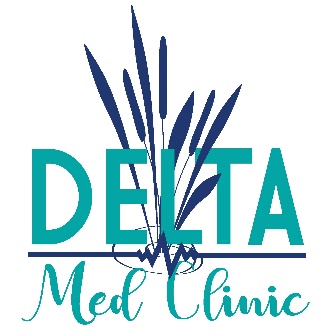 TELEHEALTH CONSENT FORMI understand that my medical provider, Lauren King, FNP-C, recommends engaging in telehealth services with me to provide treatment.  I understand this is out of necessity and an abundance of caution and has originated due to the Coronavirus (COVID-19) pandemic.  This will continue until such time that we are able to meet in person, or could continue, depending on the individual circumstance.  I understand that telehealth treatment has potential benefits including, but not limited to, easier access to care. I understand that telehealth has been found to be effective in treating a wide range of disorders, and there are potential benefits including, but not limited to easier access to care.  I understand; however, there is no guarantee that all treatment(s) will be effective. I understand that it is my obligation to notify my provider of my location at the beginning of each treatment session.  If I change locations during the session, it is my obligation to notify my provider of the change in location.  I understand that it is my obligation to notify my provider of any other persons in the location, either on or off camera and who can hear or see the session.  I understand that I am responsible to ensure privacy at my location.  I will notify my provider at the outset of each session and am aware that confidential information may be discussed.I understand that it is my obligation to ensure that any virtual assistant artificial intelligence devices, including but not limited to Alexa or Echo, will be disabled or will not be in the location where information can be heard.I agree that I will not record either through audio or video any of the session, unless I notify my provider beforehand, and it is mutually agreed upon.  I understand there are potential risks to using telehealth technology, including but not limited to, interruptions, unauthorized access, and technical difficulties.  I understand some of these technological challenges include issues with software, hardware, and internet connection which may result in interruption.I understand that my medical provider is not responsible for any technological problems of which my provider has no control over.  I further understand that my provider does not guarantee that technology will be available or work as expected.I understand that I am responsible for information security on my device, including but not limited to, computer, tablet, or phone, and in my own location.I understand that my medical provider or I (or, if applicable, my guardian or conservator), can discontinue the telehealth consult/visit if it is determined by either me or my provider that the videoconferencing connections or protections are not adequate for the situation.I have had a conversation with my medical provider during which time I have had the opportunity to ask questions concerning services via telehealth.  My questions have been answered, and the risks, benefits, and any practical alternatives have been discussed with me.Doxy.me is the technology service we will use to conduct telehealth videoconferencing appointments.  My medical provider has discussed the use of this platform.  Prior to each session, I will receive an email link to enter the “waiting room” until the session begins.  There are no passwords or logins required.  By signing this document, I acknowledge:Doxy.me is NOT an emergency service.  In the event of an emergency, I will use a phone to call 9-1-1 and/or other appropriate emergency contact.I recognize my medical provider may need to notify emergency personnel in the event she feels there is a safety concern, including but not limited to, a risk to self/others or my provider is concerned that immediate medical attention is needed.  Though my medical provider and I may be in virtual contact through telehealth services, neither Doxy.me or my medical provider gives any medical or emergency or urgent healthcare services or advice.  I understand should medical services be required, I understand I should call 9-1-1.I understand Doxy.me facilitates videoconferencing and this technology platform is not, itself, a source of healthcare, medical advice, or care.I understand that the same fee rates apply for telehealth as for in-person treatment.  Some insurers are waiving co-pays during this time.  It is my obligation to contact my insurer before engaging in telehealth to determine if there are applicable co-pays or fees which I am responsible for.  Insurance or other managed care providers may not cover telehealth sessions.  I understand that if my insurance, HMO, third-party payor, or other managed care provider do not cover the telehealth sessions, I will be solely responsible for the entire fee of the session.  During these times of the impact of Coronavirus (COVID-19) my medical provider may not have access to all of my medical records.  My provider has made reasonable efforts to obtain records, but I understand and agree this may not be reasonably possible.  To maintain confidentiality, I will not share my telehealth appointment link or information with anyone not authorized to attend the session.I understand that either I or my provider can discontinue the telehealth services if those services do not appear to benefit me therapeutically or for other reasons which will be explained to me.  I understand there may be no other treatment alternative available.I have read and understand the information provided above regarding telehealth, have discussed it with my provider and I hereby give informed consent to the use of telehealth services. This consent will be considered active and must be revoked, in writing, if I wish to cancel at any time.______________________________Signature of patient (or guardian)_______________________________Printed name________________________________Date